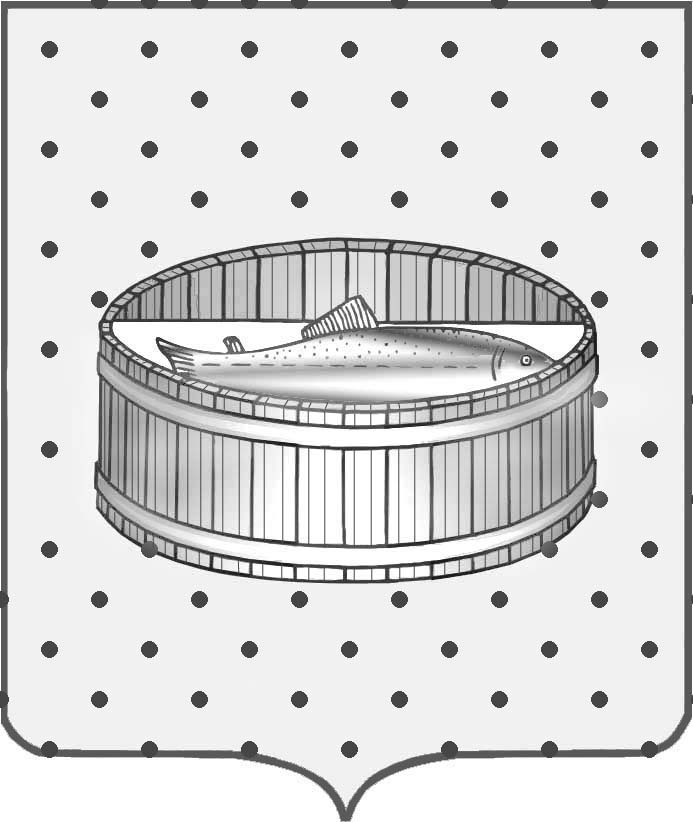 Ленинградская область                           Лужский муниципальный район Совет депутатов Лужского городского поселениятретьего созываРЕШЕНИЕ                                                               16 февраля 2016 года    № 106                                                                         О тарифах на ритуальные услуги, согласно гарантированному перечню услуг по погребению, предоставляемые                  МУП «Городское хозяйство»	В соответствии с федеральным законом от 06.10.2003 № 131-ФЗ           «Об общих принципах организации местного самоуправления в Российской Федерации» (с изменениями), федеральным законом от 12.01.1996  № 8-ФЗ    «О погребении и похоронном деле»,  Положением о комитете по тарифам и ценовой  политике Ленинградской области, утвержденным Постановлением Правительства Ленинградской области от 28.08.2013 г. № 274, приказом комитета по тарифам и ценовой политике от 28.06.2011 № 74-п                       «Об утверждении порядка согласования стоимости услуг, предоставляемых согласно гарантированному перечню услуг по погребению, определяемой органами местного самоуправления в Ленинградской области», постановлением правительства Российской Федерации от 13.08.2015  № 840   «О приостановлении действия некоторых актов Правительства Российской Федерации в связи с Федеральным законом «О федеральном бюджете на 2015 год и на плановый период 2016-2017 годов», письмом комитета по тарифам и ценовой политике Ленинградской области № КТ-5-1787/15-0-0 от 02.12.2015, Совет депутатов Лужского городского поселения РЕШИЛ:	1. Установить тарифы на ритуальные услуги, согласно гарантированному перечню услуг по погребению, предоставляемые муниципальным унитарным предприятием «Городское хозяйство»,  в следующих размерах:         1.1. Оформление документов, необходимых для погребения – 121,38 руб.         1.2 Предоставление и доставка гроба и других предметов, необходимых для погребения – 839,08 руб., в том числе облачение – 125,00 руб.1.3. Перевозка тела (останков) умершего на кладбище – 701,88 руб.1.4. Погребение – 3614,94 руб.1.5. Общая стоимость гарантированного перечня услуг по погребению граждан – 5277, 28 руб.2. Решение Совета депутатов Лужского городского поселения от 23.04.2015 № 49 «О тарифах на ритуальные услуги, предоставляемые МУП «Городское хозяйство», согласно гарантированному перечню услуг по погребению» считать утратившим силу.3. Настоящее решение  вступает в силу с момента официального опубликования.4. Контроль за исполнением данного решения возложить на главу администрации Лужского муниципального района  О.М. Малащенко.Глава Лужского городского поселения,исполняющий полномочия председателя Совета депутатов	                                                                           В.Н. Степанов Разослано: отдел ТСиКХ, администрация ЛМР, КЭРиАПК, МУП «ГХ»,                    редакция газеты «Лужская правда», прокуратура.